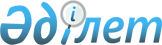 О внесении изменений в формы Единых ветеринарных сертификатов на ввозимые на таможенную территорию Евразийского экономического союза подконтрольные товары из третьих странРешение Коллегии Евразийской экономической комиссии от 9 июля 2019 года № 117
      В соответствии с пунктом 17 Протокола о применении санитарных, ветеринарно-санитарных и карантинных фитосанитарных мер (приложение № 12 к Договору о Евразийском экономическом союзе от 29 мая 2014 года) и пунктом 19 приложения № 2 к Регламенту работы Евразийской экономической комиссии, утвержденному Решением Высшего Евразийского экономического совета от 23 декабря 2014 г. № 98, Коллегия Евразийской экономической комиссии решила:     
      1. Внести в формы Единых ветеринарных сертификатов на ввозимые на таможенную территорию Евразийского экономического союза подконтрольные товары из третьих стран, утвержденные Решением Комиссии Таможенного союза от 7 апреля 2011 г. № 607, изменения согласно приложению.     
      2. Установить, что изготовленные в соответствии с Решением Комиссии Таможенного союза от 7 апреля 2011 г. № 607 бланки ветеринарных сертификатов, выпущенные до вступления в силу настоящего Решения, используются до 1 июня 2020 г.  
      3. Настоящее Решение вступает в силу по истечении 30 календарных дней с даты его официального опубликования.   ИЗМЕНЕНИЯ,     
вносимые в формы Единых ветеринарных сертификатов на ввозимые на таможенную территорию Евразийского экономического союза подконтрольные товары из третьих стран       
      1. В абзаце втором подпункта 4.1 формы 14 слова "обязательной декларации," заменить словами "обязательной декларации (за исключением случаев возникновения гриппа птиц у представителей дикой фауны), – ".
      2. В форме 15:
      в абзаце десятом подпункта 2.1 слова ", оспы (вызываемой вирусом оспы коров и вирусом осповакцины)" исключить;
      в подпункте 2.2:
      абзацы четвертый и пятый изложить в следующей редакции:
      "Не позднее чем за 20 дней до отправки все плотоядные (кроме норок, а также собак и кошек, не достигших возраста 3 месяцев) вакцинированы против бешенства, если они не были привиты в течение последних 12 месяцев (за исключением случаев, когда срок поддержания иммунитета вакциной против бешенства, составляющий более одного года, не истек, или лабораторно подтверждено, что напряженность иммунитета против бешенства составляет не менее 0,5 МЕ/мл).
      Не позднее чем за 20 дней до отправки животные вакцинированы, если они не были привиты в течение последних 12 месяцев:";
      в абзаце седьмом слово "пастереллеза" заменить словом "псевдомоноза"; 
      в абзаце девятом:
      слова "вирусного энтерита, парво-" заменить словами "парвовирусных инфекций";
      дополнить словами "(если не были обработаны с профилактической целью дегидрострептомицином или веществом, зарегистрированным в стране-экспортере, дающим эквивалентный эффект)";
      в абзаце одиннадцатом слово ", пастереллеза" исключить.
      3. В форме 24:
      абзац третий пункта 4 после слов "доэкспортных сертификатов" дополнить знаком сноски "*";
      абзац второй подпункта 4.3 после слов "обязательной декларации" дополнить словами "(за исключением случаев возникновения гриппа птиц у представителей дикой фауны)";
      дополнить сноской следующего содержания:
      "* Для государств – членов Европейского союза. При этом под доэкспортным сертификатом понимается сопроводительный документ (официальный сертификат), выданный сертифицирующим должностным лицом компетентного органа государства – члена Европейского союза для перемещения по территории Европейского союза и подтверждающий, что указанные в нем товары, подлежащие ветеринарному контролю (надзору), отвечают ветеринарно-санитарным требованиям Евразийского экономического союза.".
      4. В форме 31:
      абзац третий пункта 4 после слов "доэкспортных сертификатов" дополнить знаком сноски "*";
      абзац второй подпункта 4.2 после слов "обязательной декларации" дополнить словами "(за исключением случаев возникновения гриппа птиц у представителей дикой фауны)";
      дополнить сноской следующего содержания:
      "* Для государств – членов Европейского союза. При этом под доэкспортным сертификатом понимается сопроводительный документ (официальный сертификат), выданный сертифицирующим должностным лицом компетентного органа государства – члена Европейского союза для перемещения по территории Европейского союза и подтверждающий, что указанные в нем товары, подлежащие ветеринарному контролю (надзору), отвечают ветеринарно-санитарным требованиям Евразийского экономического союза.".
      5. В форме 32:
      абзац третий пункта 4 после слов "доэкспортных сертификатов" дополнить знаком сноски "*";
      абзац седьмой подпункта 4.1 после слов "обязательной декларации" дополнить словами "(за исключением случаев возникновения гриппа птиц у представителей дикой фауны)";
      дополнить сноской следующего содержания:
      "* Для государств – членов Европейского союза. При этом под доэкспортным сертификатом понимается сопроводительный документ (официальный сертификат), выданный сертифицирующим должностным лицом компетентного органа государства – члена Европейского союза для перемещения по территории Европейского союза и подтверждающий, что указанные в нем товары, подлежащие ветеринарному контролю (надзору), отвечают ветеринарно-санитарным требованиям Евразийского экономического союза.".
      6. В форме 34:
      в абзаце третьем пункта 4 слова "до-экспортных сертификатов" заменить словами "доэкспортных сертификатов*";
      абзац второй подпункта 4.1 после слова "грипп" дополнить словами "птиц (за исключением случаев возникновения гриппа птиц у представителей дикой фауны)";
      дополнить сноской следующего содержания:
      "* Для государств – членов Европейского союза. При этом под доэкспортным сертификатом понимается сопроводительный документ (официальный сертификат), выданный сертифицирующим должностным лицом компетентного органа государства – члена Европейского союза для перемещения по территории Европейского союза и подтверждающий, что указанные в нем товары, подлежащие ветеринарному контролю (надзору), отвечают ветеринарно-санитарным требованиям Евразийского экономического союза.".
      7. В форме 40:
      абзац третий пункта 4 после слов "доэкспортных сертификатов" дополнить знаком сноски "*";
      абзац второй подпункта 4.2 после слова "гриппа" дополнить словом "птиц", после слов "обязательной декларации" дополнить словами "(за исключением случаев возникновения гриппа птиц у представителей дикой фауны)";
      дополнить сноской следующего содержания:
      "* Для государств – членов Европейского союза. При этом под доэкспортным сертификатом понимается сопроводительный документ (официальный сертификат), выданный сертифицирующим должностным лицом компетентного органа государства – члена Европейского союза для перемещения по территории Европейского союза и подтверждающий, что указанные в нем товары, подлежащие ветеринарному контролю (надзору), отвечают ветеринарно-санитарным требованиям Евразийского экономического союза.".
      8. Абзац пятидесятый подпункта 4.1 формы 41 и абзац восемнадцатый подпункта 4.3 формы 45 после слов "обязательной декларации" дополнить словами "(за исключением случаев возникновения гриппа птиц у представителей дикой фауны)".
					© 2012. РГП на ПХВ «Институт законодательства и правовой информации Республики Казахстан» Министерства юстиции Республики Казахстан
				
      Председатель Коллегии       
Евразийской экономической коммиссии

Т. Саркисян   
ПРИЛОЖЕНИЕ 
к Решению Коллегии 
Евразийской экономической  
комиссии 
от 9 июля 2019 г. № 117 